Project Brief: Age Friendly Cities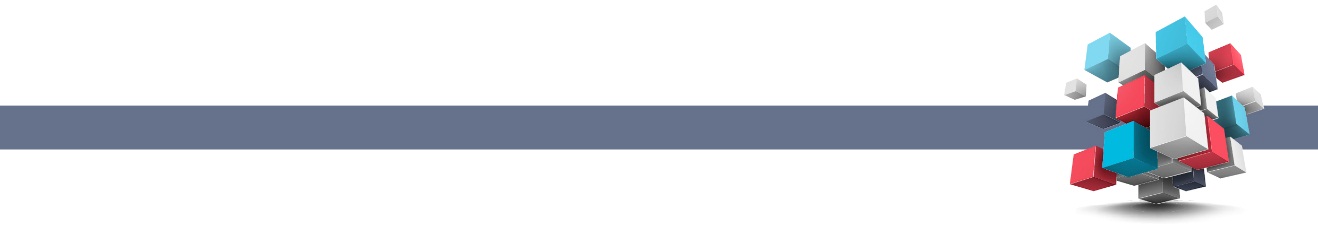 DescriptionAge friendly cities and communities are places where older people live safely, enjoy good health and stay involved. The development of Age Friendly places is a process that actively involves older people in decision-making, implementation and evaluation of a plan of action to bring about sustainable change.Background and contextApproximately 124,000 people call Moonee Valley home. It is expected an additional 25,000 people will be living in Moonee Valley by 2036. Within Moonee Valley, there is potential for significant increases in the number of older people, as people choose to age in place. 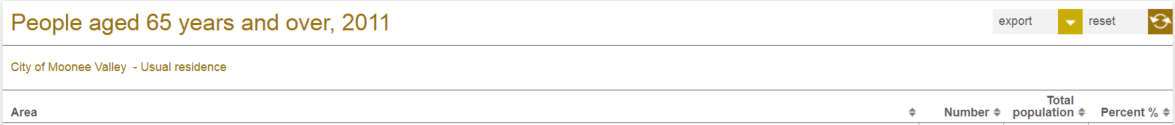 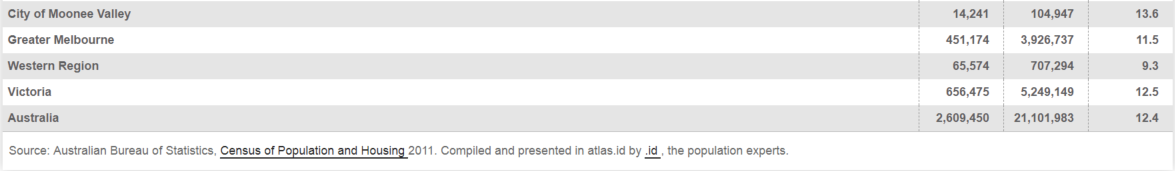 People are now living longer and healthier lives. People aged 65 and over are the fastest-growing age group and this drives the need for social change. Our health is also determined in part by access to social and economic opportunities; the resources and supports available in our homes, neighbourhoods, and communitiesAn Age Friendly world enables people of all ages to actively participate in community activities and treats everyone with respect, regardless of their age. In Age Friendly communities older people live safely, enjoy good health and stay involved.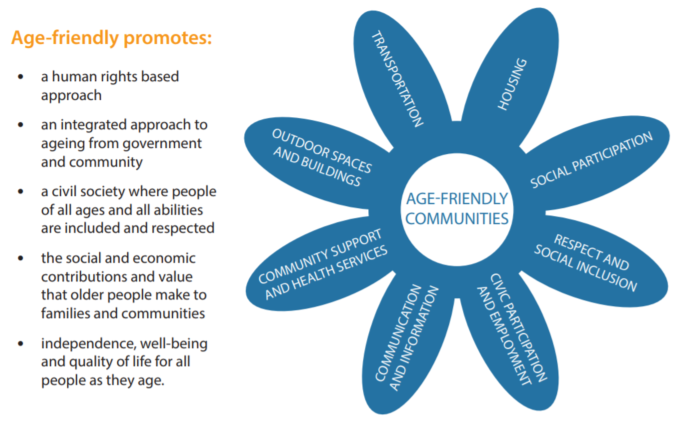 As outlined in our Council Plan (integrating the Health Plan) 2017- 2021 there are a number of challenges, opportunities and priorities noted for the coming years. Council has identified the need to address certain challenges to ensure we are well suited and prepared to support our ageing population.What are the opportunities?Provide services and infrastructure appropriate for a growing, ageing, diverse populationPromote healthy settings and enhance road and footpath safety for older adults, cyclists and pedestriansCreate multi-use community facilities in appropriate locations Design services with a focus on equity Contained within the Methodology is an outline for the next 3 years to move towards an Age Friendly City and achieve World Health Organisations accreditation through the delivery of age appropriate, inclusive and sustainable services.Strategic linkagesMV2040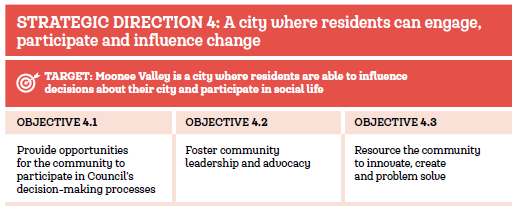 Council Plan1. Friendly and safe: An equitable, inclusive and healthy community.1.1 	Our community is socially inclusive and healthy.1.2	People have access to the services they need.1.3	Our community and our city are safe and resilient.1.4	Our community is empowered to thrive.5. Resilient organisation: A resilient organisation that is sustainable, innovative, engaging and accountable.5.1	Innovation is central to the way we work.5.2 	Good governance is everyone’s responsibility.5.3 	We are financially sustainable.5.4	Our community is informed and has a say.5.5 	We demonstrate leadership.Aged Care 2017 legislationhttps://agedcare.health.gov.au/legislated-review-of-aged-care-2017-reportAged Care ReformAs part of the changes to aged care announced in 2012, a comprehensive review was included in Aged Care (Living Longer Living Better) Act 2013 (the Act). The Aged Care Legislated Review (the Review) looked at the impact and effectiveness of the changes and has made recommendations for future reform to the aged care system.With the appointment of an independent reviewer, the review commenced in 2016 for a 3 year period to scope the following key matters:whether unmet demand for residential and home care places has been reducedwhether the number and mix of places for residential care and home care should continue to be controlledwhether further steps could be taken to change key aged care services from a supply driven model to a consumer demand driven modelthe effectiveness of means testing arrangements for aged care services, including an assessment of the alignment of charges across residential care and home care servicesthe effectiveness of arrangements for regulating prices for aged care accommodationthe effectiveness of arrangements for protecting equity of access to aged care services for different population groupsthe effectiveness of workforce strategies in aged care services, including strategies for the education, recruitment, retention and funding of aged care workersthe effectiveness of arrangements for protecting refundable deposits and accommodation bondsthe effectiveness of arrangements for facilitating access to aged care services.ScopeThe scope of the project is: Development and implementation of Age Friendly City services, programmes, partnership/networks and environmentsMembership of the WHO (World Health Organisation) Global Network (Age-friendly World website)Age Friendly Victoria Declaration – Municipal Association of Victoria (appendix A)Development of a sustainable business/operational model for Age Friendly cities Considerations:The project has been forecast for delivery over the next 3 years Additional deliverables may be added due to timing and opportunityMost deliverables included in this project brief are within allocated operational budget, some deliverables may require unforeseen funding which is not available and requires renegotiation – (either through MVCC budget process and/or grant application)Staff development and education – a different way of thinking related to community engagement, development and delivery of services, programmes and environments.Project AimThe Age Care Reforms have initiated a time of change in how services to our ageing population are delivered. A key strategy to facilitate the inclusion of older persons is to make our world more age-friendly. An age-friendly world enables people of all ages to actively participate in community activities and treats everyone with respect, regardless of their age. It is a place that makes it easy for older people to stay connected to people that are important to them. And it helps people stay healthy and active even at the oldest ages and provides appropriate support to those who can no longer look after themselves.Many municipalities and communities are already taking active steps towards becoming more age-friendly.“Age friendly environments (such as the home, community) foster healthy active ageing by building and maintaining intrinsic capacity across the life course and enabling greater functional ability in someone with a given level of capacity”DeliverablesOutputs Development and implementation of Age Friendly initiatives in line with the World Health Organisations guidelines and MV2040 as outlined below (Methodology).Outcomes The implementation of an Age Friendly municipality that actively involves older people in the development and delivery of services for our ageing community.In practical terms, age-friendly environments are free from physical and social barriers and supported by policies, systems, services, products and technologies that:     ● promote health and build and maintain physical and mental capacity across the life course; and
     ● enable people, even when experiencing capacity loss, to continue to do the things they value.Age-friendly practices help build older peoples abilities to:     ● meet their basic needs;
     ● learn, grow and make decisions;
     ● be mobile;
     ● build and maintain relationships; and
     ● contribute.In doing so, age-friendly practices:     ● recognise the wide range of capacities and resources among older people;
     ● anticipate and respond flexibly to ageing-related needs and preferences;
     ● respect older people's decisions and lifestyle choices;
     ● reduce inequities;
     ● protect those who are most vulnerable; and
     ● promote older people's inclusion in and contribute to all areas of community life.3MethodologyWhere applicable “Sub”- Project briefs and or Communication Plans (using Councils existing framework) will be developed and approved to develop and implement the phases below.Phases, milestones and timelinesProject roles & responsibilitiesCS = Community StrengtheningStakeholder engagement and mapping Related Projects Healthy Ageing Mobile OfficeHealthy Ageing Ambassadors – Volunteers (PROJ/18/26)Governance and Issue Resolution Maria Weiss – Departmental ApprovalsNatalie Smyth – Project lead decisions and budgetRisk Identification and Management Budget and costings Project ScaleIt has been determined that this project is a Medium projectApproval process and dates Appendix A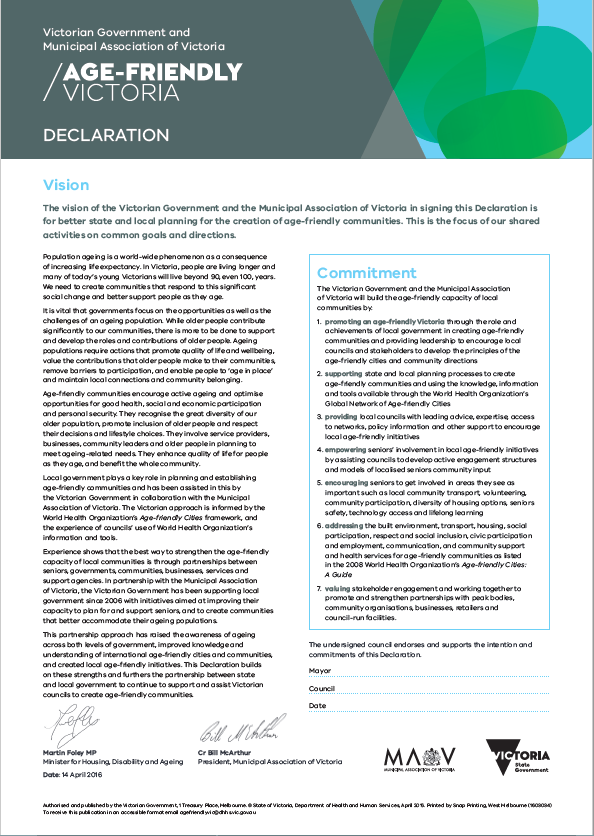 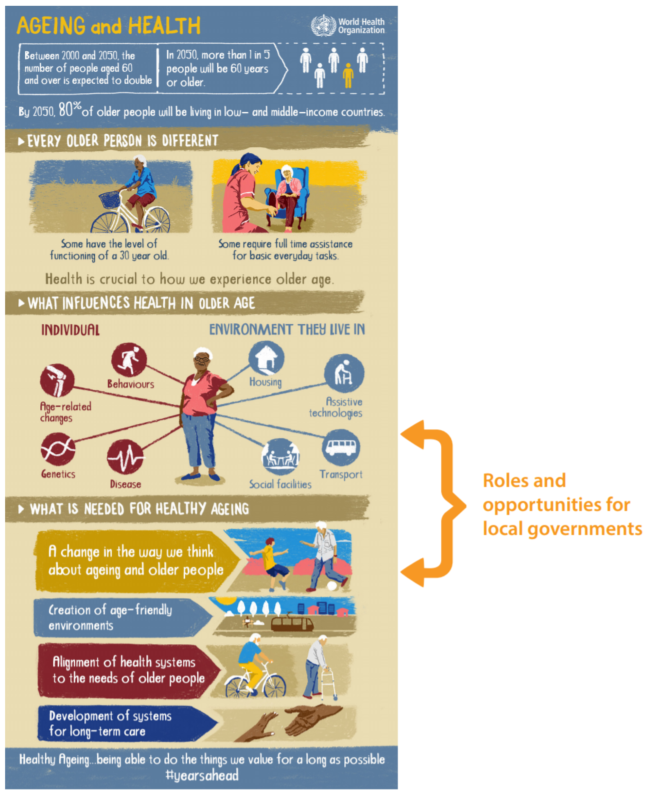 Project Title:AGE FRIENDLY CITIESAuthorNatalie Smyth – Senior Coordinator Healthy AgeingDate1 June 2018Project managerNatalie SmythProject sponsorMaria Weiss – Manager Community StrengtheningTRIM referenceInclude file and folder references, or other details where relevantDocument VersionFinal draftLast UpdatedFor document controlApproval StatusAwaiting ApprovalProject NumberTRIM PROJ file no.Deliverables (Sub-Projects)Description / PurposeTime FrameConsultation / ApprovalAge Friendly Cities Launch – Age-Friendly Victoria Declaration As part of the Oct 2018 Seniors Festival, Moonee Valley will launch its commitment to the development of a sustainable Age Friendly municipality/city.The Seniors Festival will host an event which will include community groups within the municipality that already operate under and promote an Age Friendly ethos. This event will not only celebrate Seniors Festival and related events but demonstrate MVCC’s commitment to an Age Friendly municipality  through the MAV Age-Friendly Victoria Declaration signing by the Mayor October 2018Councilor SupportReview / Evaluation: Nov 18Selfie with a SeniorPromotional theme of this year’s Seniors Festival as the kick off to start talking about and celebrating what we do, how we interact and value our ageing community.October 2018Seniors Festival project briefReview / Evaluation: Nov/Dec          18Aged Care Ambassadors – Concept LaunchOlder people are a resource for their families, communities and economies in supportive and enabling living environments.The World Health Organisation recommends engaging and tapping into the skills from life-long learning and the potential that older people have to represent humanity. In practical terms, an age friendly city adapts it’s practices and services to be inclusive of older people contributing, supporting, and influencing “active ageing” and the development of Age Friendly CitiesConcept Launch October 2018Ambassadors programme - Commencing 2019 (timeframe subject to participants knowledge and level of training required)Review / Evaluation: June 19Ageing Well Reference Group (AWRG)Establish a reference group comprising of senior representatives from the MVCC community.The reference group will convene  quarterly (with an option of an extra ordinary meeting if required) to discuss the development of an Age Friendly city and assist Council Officers shape the services and environment and discuss related issues to support Council in meeting the needs of our ageing community.In an age-friendly city, policies, services, settings and structures support and enable people to age actively by:• recognising the wide range of capacities and resources among older people• anticipating and responding flexibly to ageing-related needs and preferences• respecting their decisions and lifestyle choices• protecting those who are most vulnerable• promoting their inclusion in and contribution to all areas of community life.Commence EOI through the Seniors Festival  - October 2018 and convene the first meeting in Dec 2018Review / Evaluation: June 19Engaging Seniors - Volunteer Celebrate the volunteer contribution through CEO updates and advertising the service support Volunteers Offer.Programme development specific for Volunteer under the CHSP – Social Support Individual. (helping Hero’s concept) – Individual Project brief to be developed. Current - 2020Review / Evaluation: June 19Men’s Shed = Father & Son workshopReigniting a lost generation of skills. In today’s busy lifestyle of work, commitments, school, sports and extra-curricular activities gone are the days of “fathers and sons” tinkering and bonding in the back shed. Utilising the skill of our ageing Men’s Shed volunteers and participants to work and partner with a “father and son” who would otherwise not undertake handy man activities of build something together. A valuable exercise of one generation passing down skills, knowledge even the odd “DAD” joke to a younger generation to enjoy and use for a lifetime.2019 - 2020Calculate the cost per client (workshop) and advertise through an EOI to determine if there are the numbers to run the programmePlanned Activity GroupThe call for an EOI• dementia specific activities/groups• culturally specific activities/groups• senior run activities/groups• collaboration with existing community groups (external to Council)2019 - 2020Review / Evaluation: Dec 19Seniors Expo – featured in the 2019 and/or 2020 Seniors FestivalShowcasing a range of services, programmes, talents delivered by our ageing residents to our communityOctober 2019 & 2020Review / Evaluation: Dec 19 & Dec 20Seniors AwardAnnual award by nomination of a SeniorUnion road – age friendly scape (Ascot Vale Neighbourhood CentreAn opportunity to collaborate with internal stakeholders to influence the design of Union Road at the Ascot Vale Neighbourhood Centre location.As outlined in the Global Age Friendly Cities Guide key features of a city’s physical environment, has a strong influence on personal mobility, safety from injury, security, health and social participation.Taking the opportunity to engage the AWRG and users of the Community Centre to influence the streetscape around/near the CentreCommencing July 2018 - 2019Consultation to include:Buildings:RampsWide doorways (wheelchair access)Suitable stairsSuitable railingRest areasComfortable seatingNon slip surfacesSmooth level surfaceCurbs that tapper off – level to the roadClearance from obstacles/obstructionsPriority access for pedestriansAdequate signagePublic toilets Accessible TransportHealthy Ageing promotion  - out and about in the communityExpanding on the Healthy Ageing Mobile Office and in line with MV2040 and Neighbourhood planning the Healthy Ageing area aims to:• place key individuals out into the community that they support though existing services – Team Leaders are located in the geographical area they look after• providing support at Local GP clinics to access and understand MAC and available service through MVCC and within the Municipality• partnering with local shopping centres  - regular, scheduled and cross promoted attendance by MVCC officers to support our community to access and understand MAC and promote MVCC services• booked presentation (Age Well Mobile Office) for and by community groupsCurrent – additional promotion commencing in 2019Review / Evaluation: June 19Valley View – Age well articleBi-annual feature article of either:• “Sensational Senior” for their work, contribution or engagement with the broader Community • A senior who receives or is supported by MVCC services which enables them to live in place and remain connected to their communityTBC – Commencing in 2019Confirmation with Communication department to have an article in Valley View or other MVCC community publication NameDepartmentCouncil RoleProject RoleNatalie SmythCSSnr Co-ord. Healthy AgeingProject LeadJuliane Reissle CSCo-ord. Home SupportSub-project (deliverable) LeadJorene Walsh CSCo-ord. Community SupportSub-project (deliverable) LeadJasmine GrahamCSSnr. Co-ord Disability and AccessProject SupportLuke NaimoCSCo-ord. Assessment and Care PlanningProject SupportNino Piscitelli CSSub-project (deliverable) LeadCassie MorrisCSSub-project (deliverable) LeadRose Marie McQueenCSBusiness SupportProject supportDiane JakinCSCase ManagerProject SupportHeidi FernandoCSCase ManagerProject SupportKerry CrawfordCSCHSP Team LeaderProject SupportAmanda MonaghanCSCHSP Team LeaderProject SupportRory LewisCSCHSP Team LeaderProject SupportMarty DanksCSCHSP Team LeaderProject Support Leigh McKinnonCSBusiness Resource and Development OfficerProject Support – Policy & ProcedureEmma PattersonCommsCommunications AdvisorProject Support – Communication PlanSarah SchwagerCommsStrategic Media AdvisorProject Support – Communication PlanInternal Officer TBANegotiated as requiredHRHR support/adviceSupport/adviceITIT support/adviceSupport/adviceCouncillors TBACouncillorsSponsorship / endorsementExternal contacts TBANegotiated as requiredIncluding but not limited to:• COTA• Co-Health• National Seniors AustraliaStakeholderInternal – (I)External – (E)ImportanceHigh – (H)Medium – (M)Low – (L)What’s Required from the StakeholderConsultation / CommunicationCommunity Strengthening (I)H• Project support• Project and service delivery• Leadership Group meeting• Aged Care Reform working Group• Team MeetingsComms (I)M-H• Promotional support• Communications support• Updates as deliverables are planned through scheduled meetings•Councilors (I)H• Project sponsorship/endorsement• Councillor update• Councillor briefing (if requested/required)Internal Council Officer (other departments)M• Project support / advise / collaboration• Meeting by invitation (working group where required)ITH• Project support / advise / collaboration• Meeting by invitation (working group where required)HRH• Project advice in relation to any industrial matters (eg. EA, work hrs, change in conditions, PD adjustment) • Meeting by invitation (working group where required)What is the risk?Risk rating (refer to risk matrix)What will control the risk?Resources requiredCostsFinancial – funding requirement exceeds operational budgetLow – ModerateDepending on what level of service delivery promotion is anticipated and undertaken• Only deliver Home  Support Service to the allocated Federal funding received• Apply for Grant funding for additional/ ongoing services• Request for additional funding through Council budget approval process• Staff resource to complete suitable grant application process• Briefing to council for additional funding for Community Strengthening servicesCompetitive neutrality post block funding – promotion of these services boosts service referrals/demandModerate – In breach as existing services Cease service that in breach of competitive neutrality of external providers/organisationsLegal representation• Reputational cost to Council• Potential fines• Legal feesReplacement of Electronic Client (& staff) Management System HighReplacement of Sharikat to offer mobile device application • IT support• purchase of new suitable software• purchase of suitable mobile devicesTBADeliverables (Sub-Projects)Estimated cost (budget)Age Friendly Cities Launch – Age-Friendly Victoria Declaration $0.00 external to Healthy Ageing Budget – cost associated with staff resourceCost  incorporated as part of a Seniors Festival Activity which includes the MayorSelfie with a Senior$0.00 external to Healthy Ageing Budget – cost associated with staff resourceSeniors Festival activity  - and cost associated with seniors festivalAged Care Ambassadors – Concept Launch$0.00 external to Healthy Ageing Budget – cost associated with staff resourceCost  incorporated as part of a Seniors Festival Activity which includes the MayorAgeing Well Reference Group (AWRG)$0.00 external to Healthy Ageing Budget – cost associated with staff resourceEngaging Seniors - Volunteer???$0.00 external to Healthy Ageing Budget – cost associated with staff resource (Volunteer Coordinator)Men’s Shed = Father & Son workshop$0.00 external to Healthy Ageing Budget – cost associated with staff resourceOvertime expense depending on day and time of workshop for x1 paid facilitator Based on Dec 2018 EAWorkshop that runs on 1 weekend day for 4 hours, over 8 weeks.Additional cost exceeding the budget by approx.  $1152.64 per 8 week workshop   (based on Band 4 – double time)Planned Activity Group$0.00 external to Healthy Ageing Budget – cost associated with staff resourceSeniors Expo – featured in the 2019 and/or 2020 Seniors Festival$0.00 external to Healthy Ageing Budget – cost associated with staff resourceCost incorporated as part of the Seniors Festival BudgetUnion road – age friendly scape (Ascot Vale Neighbourhood Centre$0.00 external to Healthy Ageing Budget – cost associated with staff resourceCost incorporated in Capital BudgetHealthy Ageing promotion  - out and about in the communityHealthy Ageing Budget – cost associated with staff resourceCost of replacement client management system and associated mobile devices TBA – anticipated > $250KCost of associated Communication Plan - TBAValley View$0.00 external to Healthy Ageing Budget – cost associated with staff resource??TBA associated cost with Comms plan and potential promotionAuthority to Proceed:Authority to Proceed:Age Friendly CitiesAge Friendly CitiesName Maria WeissPositionManager Community StrengtheningSignedDateNotes/Comments:Notes/Comments: